Members of Turkish mission rubber sector to Belgium – 22 March 2019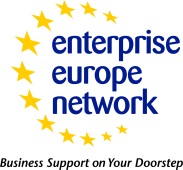 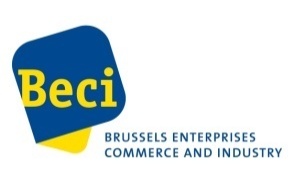 Registration formBusiness to business meetings with Turkish companies - Rubber sectorFriday 22 March 2019 - 9.00 – 12.00Venue: Chamber of Commerce of Brussels, Avenue Louise 500 – 1050 BrusselsFirst name, Name : ..............................................................Company : ......................................................................Address : ........................................................................	........................................................................TEL.: 	........................................................................E-Mail : 	........................................................................WebSite : .........................................................................Sector of activity : .............................................................I would like to meet the following company(ies) :Ada AkyolAsparBabacanBimboDemirizDerin DenizDerunlasDRCEmin IpekGulhanGuhlan Spare partsÖren KauçukOzdekan RubberTambursanPlease send the form before 18th March to: jpm@beci.beInformation: J.-Ph. Mergen – Director Internationalisation Enterprise Europe Brussels – BECI –  Tel : 02 210 01 77 – E-mail : jpm@beci.be Formulaire d’inscriptionBusiness to business meetings avec des sociétés turques – Secteur caoutchoucVendredi 22 Mars 2019 - 9.00 – 12.00Adresse: Chambre de Commerce de Bruxelles, Avenue Louise 500 – 1050 BruxellesPrénom, Nom : ..............................................................Société : ......................................................................Adresse : ........................................................................	........................................................................TEL.: 	........................................................................E-Mail : 	........................................................................WebSite : .........................................................................Secteur d’activité : .............................................................Je souhaite rencontrer les sociétés suivantes :Ada AkyolAsparBabacanBimboDemirizDerin DenizDerunlasDRCEmin IpekGulhan Rubber IndustryGuhlan Yedek ParçaÖren KauçukOzdekan RubberTambursanMerci d’envoyer le formulaire avant le 18 Mars à: jpm@beci.beInformation, profils complets des sociétés et catalogues : J.-Ph. Mergen – Directeur Internationalisation Enterprise Europe Brussels – BECI - Tel : 02 210 01 77 – E-mail : jpm@beci.be Company NameWebsiteActivity11Ada Seal Rubber Industrywww.adakaucuk.com.tr Rubber Spare PartsProducing spare parts for medical, food, construction, industrial machines, dyeing industryAkyol Hardware Industrywww.akyolnalburiye.com.tr/Construction Spare Parts and Rubber HoseRubber, pipe and hose sectorASPAR KAUÇUK PLASTİK MAK. KALIP LTD. ŞTİwww.asparkaucuk.com.tr Rubber, plastic and metal spare parts made out of rubber, plastic and steel for defense industries, oil, gas and geothermal drillingBabacan Kauçuk ve Yedek Parçawww.babacankaucuk.com Spare parts manufacturing made out of rubber and polyurethaneSpecialized in hydraulic seals, in construction and road constructionBimbo automotive accessories rubber industrywww.bimbo.com.tr Export/import, e-commerce, wholesale of the original equivalent spare parts for the automotive sector (BMW, Mercedes, Range Ro.)Demiriz Endustri Malz.www.demirizzltd.com ;Import and wholesale marketing on sealing compounds and gasket materials. Rubber sheets are among the leading product groups.Derin Denizwww.derindenizkaucuk.com www.deepsearubber.com Rubber Metal ManufacturingMetal component vibration damping, seals, specially produced parts, rubber plate manufacturingDERUNLAS KAUÇUKwww.derunlas.comProduction of Technical Rubber Compounding  and production of rubber and rubber-metal bounded spare parts for different sectorsDRC Kaucuk San. Ve Tic. Aswww.rubbercompounding.comRubber compoundBlack and colored rubber compounds to various sectors Emin İpek Machine www.eminipekkaucuk.com.trRubber Products like rubber gaskets, special products rubber wheel, impact roller, bellows, column protection barrier, sieve wedge, etc.GÜLHAN RUBBER INDUSTRY TRADE COMPANYwww.gulhankaucuk.netRubber spare partsmanufacturing mainly high quality spare parts for construction machines sectorGülhan Yedek Parçawww.gulhan.comSpare parts for construction machinesÖREN KAUÇUKwww.orenkaucuk.comManufacturing of rubber spare parts for construction machines, children parks, marble pulley tires, dam cover, water retaining bands…Ozdekan Rubber Co. Incwww.ozdekankaucuk.com Rubber Spare Parts, seismic isolation systems and Bridge BearingsTambursan Plastic Rubber Industry www.tambursan.com.trConveyor Drum, Machine Spare Parts. Rubber spare parts and metallic parts in the mining sector. 